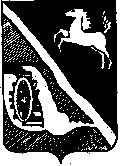 КОНТРОЛЬНО-СЧЕТНЫЙ ОРГАН МУНИЦИПАЛЬНОГО ОБРАЗОВАНИЯ «ШЕГАРСКИЙ РАЙОН»636130, Томская область Шегарский район с. Мельниково, ул. Калинина 518(38247) тел 2-30-85, е-mail: kso.shegarka@gmail.comЗАКЛЮЧЕНИЕпо результатам проведения внешней проверкиотчета об исполнении бюджета муниципального образования «Трубачевское сельское поселение»за 2020 годс. Мельниково	  	                      			23 апреля 2021 г.Основание для проведения внешней проверки и подготовки заключенияВнешняя проверка годового отчета об исполнении бюджета Муниципального образования Трубачевское сельское поселение за 2020 год проведена на основании ст. ст. 157, 264.4 Бюджетного кодекса Российской Федерации, ст.9 Положения о контрольно-счетном органе «Шегарский район», утвержденного решением Думы Шегарского района 18.10.2011 № 79, в соответствии с планом работы Контрольно-счетного органа муниципального образования «Шегарский район» на 2021 год, соглашения, заключенного Думой муниципального образования «Шегарский район» и Советом Трубачевского сельского поселения от 20.01.2021 года № 5/2021 и приказа председателя Контрольно-счетного органа муниципального образования «Шегарский район» № 9 от 14.04.2021 г.Цель проверки: - соответствие перечня представленных в составе годового отчета об исполнении бюджета за 2020 год документов требованиям ст. 36 Положения о бюджетном процессе Трубачевского сельского поселения, утвержденного решением Совета Трубачевского сельского поселения от 23.06.2020 № 52;- соответствие сведений, отраженных в годовом отчете за 2020 год операциям по фактическому поступлению и расходованию средств бюджета, в том числе по источникам финансирования дефицита бюджета за отчетный год, исполнение текстовых статей Решения Совета Трубачевского сельского поселения от 19 декабря 2019 года № 30 «О бюджете муниципального образования «Трубачевское сельское поселение» на 2020 год» (с учетом изменений и дополнений);- исполнение бюджетных назначений и использование средств бюджета в 2020 году.анализ:- исполнения основных характеристик бюджета (доходы по группам, расходы по разделам классификации расходов бюджетов, источники финансирования дефицита бюджета, а именно: по удельному весу показателей в общем объеме, по проценту исполнения к утвержденному бюджету и к предыдущему году);- отклонений при исполнении доходов бюджета за 2020 год и их причины.Предмет внешней проверки:- годовой отчет об исполнении бюджета за 2020 год с приложениями;- пояснительная записка к годовому отчету;- справки-расчеты, регистры бухгалтерского учета и первичные учетные документы.Исполнитель: председатель контрольно – счетного органа муниципального образования «Шегарский район» Заболотнова Евгения Анатольевна.Срок проведения экспертно-аналитического мероприятия: с 15.04.2021 года по 23.04.2021 года.Нормативная база для проведения проверки:Бюджетный кодекс Российской Федерации;Федеральный закон от 06.12.2011 № 402-ФЗ  «О бухгалтерском учёте»;Приказ Министерства финансов Российской Федерации от 01.12.2010 №157н «Об утверждении Единого плана счетов бухгалтерского учёта для органов государственной власти (государственных органов), органов местного самоуправления, органов управления государственными внебюджетными фондами, государственных академий наук, государственных (муниципальных) учреждений и Инструкции по его применению» (далее - Инструкции к Единому плану счетов № 157 н);Приказ Минфина России от 16 декабря 2010 № 162н «Об утверждении Плана счетов бюджетного учета и Инструкции по его применению» (далее – Инструкция № 162н);Приказ Минфина РФ от 28 декабря . N 191н "Об утверждении Инструкции о порядке составления и представления годовой, квартальной и месячной отчетности об исполнении бюджетов бюджетной системы Российской Федерации» (далее – Инструкция № 191н);Приказ Минфина РФ от 06 июня 2019 № 85н «О Порядке формирования и применения кодов бюджетной классификации Российской Федерации», их структуре и принципах назначения» (далее – приказ № 85н);Федеральные стандарты бухгалтерского учета для организаций государственного сектора, утвержденными приказами Минфина России:- СГС "Концептуальные основы" - Федеральный стандарт бухгалтерского учета для организаций государственного сектора "Концептуальные основы бухгалтерского учета и отчетности организаций государственного сектора", утвержденный Приказом Минфина РФ от 31.12.2016 N 256н;- СГС "Основные средства" - Федеральный стандарт бухгалтерского учета для организаций государственного сектора "Основные средства", утвержденный Приказом Минфина РФ от 31.12.2016 N 257н;- СГС "Аренда" - Федеральный стандарт бухгалтерского учета для организаций государственного сектора "Аренда", утвержденный Приказом Минфина РФ от 31.12.2016 N 258н;- СГС "Обесценение активов" - Федеральный стандарт бухгалтерского учета для организаций государственного сектора "Обесценение активов", утвержденный Приказом Минфина РФ от 31.12.2016 N 259н;- СГС "Представление отчетности" - Федеральный стандарт бухгалтерского учета для организаций государственного сектора "Представление бухгалтерской (финансовой) отчетности", утвержденный Приказом Минфина РФ от 31.12.2016 N 260н;- СГС "Учетная политика" - Федеральный стандарт бухгалтерского учета для организаций государственного сектора "Учетная политика, оценочные значения и ошибки", утвержденный Приказом Минфина РФ от 30.12.2017 N 274н;- СГС "События после отчетной даты" - Федеральный стандарт бухгалтерского учета для организаций государственного сектора "События после отчетной даты", утвержденный Приказом Минфина РФ от 30.12.2017 N 275н;- СГС "Отчет о движении денежных средств" - Федеральный стандарт бухгалтерского учета для организаций государственного сектора "Отчет о движении денежных средств", утвержденный Приказом Минфина РФ от 30.12.2017 N 278н;- СГС "Доходы" - Федеральный стандарт бухгалтерского учета для организаций государственного сектора "Доходы", утвержденный Приказом Минфина РФ от 27.02.2018 N 32н;- СГС "Влияние изменений курсов иностранных валют" - Федеральный стандарт бухгалтерского учета для организаций государственного сектора "Влияние изменений курсов иностранных валют", утвержденный Приказом Минфина РФ от 30.05.2018 N 122н;- СГС "Запасы" - Федеральный стандарт бухгалтерского учета для организаций государственного сектора "Запасы", утвержденный Приказом Минфина РФ от 07.12.2018 N 256н;- СГС "Долгосрочные договоры" - Федеральный стандарт бухгалтерского учета для организаций государственного сектора "Долгосрочные договоры", утвержденный Приказом Минфина РФ от 29.06.2018 N 145н;- СГС "Резервы" - Федеральный стандарт бухгалтерского учета для организаций государственного сектора "Резервы. Раскрытие информации об условных обязательствах и условных активах", утвержденный Приказом Минфина РФ от 30.05.2018 N 124н;- СГС "Бюджетная информация" - Федеральный стандарт бухгалтерского учета для организаций государственного сектора "Бюджетная информация в бухгалтерской (финансовой) отчетности", утвержденный Приказом Минфина РФ от 28.02.2018 N 37н;Приказ Управления финансов Администрации Шегарского района «Об утверждении порядка составления и предоставления бюджетной отчетности об исполнении бюджетов сельских поселений, бюджета муниципального района и бухгалтерской отчетности об исполнении планов финансово-хозяйственной деятельности бюджетными и автономными учреждениями» от 30.12.2019 № 61(далее - Порядок Управления финансов № 61 от 30.12.2019);Приказ Управления финансов Администрации Шегарского района «О сроках представления годовой отчетности об исполнении бюджетов муниципальных образований Шегарского района Томской области, главными администраторами доходов местных бюджетов, главными распорядителями средств местных бюджетов, главными администраторами источников финансирования дефицита местных бюджетов, бюджетными и автономными учреждениями, в отношении которых функции и полномочия учредителя осуществляет Администрация Шегаркого района» от 25.12.2020 № 42(далее - Порядок Управления финансов № 42 от 25.12.2020);Устав муниципального образования «Трубачевское сельское поселение», утвержденный Советом Трубачевского сельского поселения от 07.07.2015 № 13; Решение Совета Трубачевского сельского поселения от 23.06.2020 № 52 «Об утверждении Положения о бюджетном процессе в муниципальном образовании «Трубачевское сельское поселение», с учётом внесенных изменений (далее – Положение о бюджетном процессе от 23.06.2020 № 52);Решение Совета Трубачевского сельского поселения от 19 декабря 2019 года № 30 «О бюджете муниципального образования «Трубачевское сельское поселение» на 2020 год»;Решение Совета Трубачевского сельского поселения от 22.12.2020 № 67 «О внесении изменений в решение Совета Трубачевского сельского поселения от 19 декабря 2019 года № 30 «О бюджете муниципального образования «Трубачевское сельское поселение» на 2020 год»;Проект решения Совета Трубачевского сельского поселения «Об исполнении бюджета муниципального образования «Трубачевское сельское поселение» за 2020 год». Организация бюджетного процесса в муниципальном образовании «Трубачевское сельское поселение»Бюджетный процесс в 2020 году в Трубачевском сельском поселении осуществлялся на основании:- Бюджетного кодекса Российской Федерации;- Устава муниципального образования «Трубачевское сельское поселение», утвержденного решением Совета Трубачевского сельского поселения от 07.07.2015 № 13;- Положения о бюджетном процессе Трубачевского сельского поселения, утвержденного решением Совета Трубачевского сельского поселения от 23.06.2020 № 52.Утверждение бюджета Трубачевского сельского поселения на 2020 год обеспечено до начала финансового года решением Совета Трубачевского сельского поселения от 19 декабря 2019 года № 30 «О бюджете муниципального образования «Трубачевское сельское поселение» на 2020 год». Предельные значения параметров утвержденного бюджета, установленные Бюджетным кодексом Российской Федерации, соблюдены. Основные характеристики бюджета и состав показателей, содержащиеся в решении о бюджете, соответствуют ст.184.1 Бюджетного кодекса Российской Федерации.Исполнение бюджета поселения осуществлялось на основе сводной бюджетной росписи по бюджету. Показатели сводной бюджетной росписи соответствуют решению Совета Трубачевского сельского поселения от 19 декабря 2019 года № 30 «О бюджете муниципального образования «Трубачевское сельское поселение» на 2020 год» (с учетом изменений). В соответствии с решением о бюджете Трубачевского сельского поселения на 2020 год главным распорядителем средств бюджета является Муниципальное казенное учреждение «Администрация Трубачевского сельского поселения». Смета получателя бюджетных средств - Администрации Трубачевского сельского поселения, соответствует доведенным лимитам бюджетных обязательств и утверждается руководителем главного распорядителя – Главой Трубачевского сельского поселения.Кассовое обслуживание осуществляет управление финансов Администрации Шегарского района, на основании заключенного соглашения.Внешняя проверка бюджетной отчетности об исполнении бюджета муниципального образования «Трубачевское сельское поселение» за 2020 годВ соответствии с требованиями статьи 264.4 Бюджетного кодекса РФ при подготовке заключения контрольно-счетным органом проведена внешняя проверка бюджетной отчетности Трубачевского сельского поселения.Отчет об исполнении бюджета Трубачевского поселения за 2020 год представлен в Контрольно-счетный орган муниципального образования «Шегарский район» 29.03.2021 года.В соответствии со ст. 264.5 Бюджетного Кодекса РФ одновременно с годовым отчетом об исполнении бюджета представляются пояснительная записка к нему, содержащая анализ исполнения бюджета и бюджетной отчетности, проект решения об исполнении бюджета, бюджетная отчетность об исполнении бюджета и иные документы, предусмотренные бюджетным законодательством Российской Федерации.Федеральным законом от 26.07.2019 N 199-ФЗ в статью 264.5 Бюджетного Кодекса РФ были внесены изменения.В нарушение ст. 264.5 Бюджетного Кодекса РФ данные изменения не отражены в ст. 36 Положения о бюджетном процессе от 23.06.2020 № 52.Оценка полноты бюджетной отчетности муниципального образования «Трубачевское сельское поселение».В соответствии с п.3 ст.264.1 БК в состав бюджетной отчетности, включены следующие формы отчетов:1) отчет об исполнении бюджета;2) баланс исполнения бюджета;3) отчет о финансовых результатах деятельности;4) отчет о движении денежных средств;5) пояснительная записка.Баланс исполнения бюджета содержит данные о нефинансовых и финансовых активах, обязательствах Российской Федерации, субъектов Российской Федерации и муниципальных образований на первый и последний день отчетного периода по счетам плана счетов бюджетного учетаОтчет о финансовых результатах деятельности содержит данные о финансовом результате деятельности в отчетном периоде и составляется по кодам классификации операций сектора государственного управленияОтчет о движении денежных средств отражает операции со средствами бюджета по кодам классификации операций сектора государственного управленияПояснительная записка содержит информацию об исполнении бюджета, дополняющую информацию, представленную в отчетности об исполнении бюджета, в соответствии с требованиями к раскрытию информации, установленными нормативными правовыми актами Министерства финансов Российской Федерации.В нарушение ст. 264.1 Бюджетного кодекса статья 34 Положения о бюджетном процессе не содержит состав бюджетной отчетности.В нарушение ст. 154 Бюджетного Кодекса Российской Федерации в Положении о бюджетном процессе сельского поселения не установлены полномочия финансового органа (должностного лица) поселения: «Финансовые органы составляют проект соответствующего бюджета (проект бюджета и среднесрочного финансового плана), представляют его с необходимыми документами и материалами для внесения в законодательный (представительный) орган, организуют исполнение бюджета, устанавливают порядок составления бюджетной отчетности, осуществляют иные бюджетные полномочия, установленные настоящим Кодексом и (или) принимаемыми в соответствии с ним нормативными правовыми актами (муниципальными правовыми актами), регулирующими бюджетные правоотношения»А так же в нарушение ст. 154 Бюджетного Кодекса Российской Федерации финансовым органом поселения не установлен Порядок составления бюджетной отчетности.   Субъектом консолидированной отчетности (Управлением финансов Шегарского района) приказом «Об утверждении порядка составления и предоставления бюджетной отчетности об исполнении бюджетов сельских поселений, бюджета муниципального района и бухгалтерской отчетности об исполнении планов финансово-хозяйственной деятельности бюджетными и автономными учреждениями» от 30.12.2019 № 61 для субъектов бюджетной отчетности, показатели, отчетности которых включаются при формировании консолидированной бюджетной отчетности установлен порядок составления и представления бюджетной отчетности в Управление финансов Администрации Шегарского района.Согласно п.11.1 Инструкции 191н и п.1.1. порядка Управления финансов № 61 от 30.12.2019 в состав формируемой и представляемой бюджетной отчетности входят следующие формы отчетов:Баланс главного распорядителя, распорядителя, получателя бюджетных средств, главного администратора, администратора источников финансирования дефицита бюджета, главного администратора, администратора доходов бюджета (ф. 0503130);Справка по консолидируемым расчетам (ф. 0503125);Справка по заключению счетов бюджетного учета отчетного финансового года (ф. 0503110);Отчет об исполнении бюджета главного распорядителя, распорядителя, получателя бюджетных средств, главного администратора, администратора источников финансирования дефицита бюджета, главного администратора, администратора доходов бюджета (ф. 0503127);Отчет о бюджетных обязательствах (ф. 0503128);Отчет о финансовых результатах деятельности (ф. 0503121);Отчет о движении денежных средств (ф. 0503123);Пояснительная записка (ф. 0503160) с приложениями.Администрация Трубачевского сельского поселения представила к проверке бюджетную отчетность - как главный распорядитель бюджетных средств (далее – ГРБС) на бумажном носителе в следующих формах:Баланс главного распорядителя, распорядителя, получателя бюджетных средств, главного администратора, администратора источников финансирования дефицита бюджета, главного администратора, администратора доходов бюджета (ф. 0503130);Справка по консолидируемым расчетам (ф. 0503125);Справка по заключению счетов бюджетного учета отчетного финансового года (ф. 0503110);Отчет об исполнении бюджета главного распорядителя, распорядителя, получателя бюджетных средств, главного администратора, администратора источников финансирования дефицита бюджета, главного администратора, администратора доходов бюджета (ф. 0503127);Отчет о бюджетных обязательствах  (ф. 0503128);Отчет о финансовых результатах деятельности (ф. 0503121);Отчет о движении денежных средств (ф. 0503123);Пояснительная записка (ф. 0503160);Приложения к пояснительной записке к отчету об исполнении бюджета поселения: Сведения об исполнении бюджета (ф. 0503164);Сведения о движении нефинансовых активов (ф. 0503168);Сведения по дебиторской и кредиторской задолженности (ф. 0503169);Сведения об остатках денежных средств на счетах получателя бюджетных средств (ф. 0503178);Сведения о вложениях в объекты недвижимого имущества, объектах незавершенного строительства (ф. 0503190);Таблица № 3 «Сведения об исполнении текстовых статей закона (решения) о бюджете», Таблица № 4 «Сведения об основных положениях учетной политики».Согласно п. 8 Инструкции 191н в случае, если все показатели, предусмотренные формой бюджетной отчетности, утвержденной настоящей Инструкцией, не имеют числового значения, такая форма отчетности не составляется, информация, о чем подлежит отражению в пояснительной записке к бюджетной отчетности за отчетный период.Согласно данным пояснительной записки в составе отчетности ввиду отсутствия числовых значений показателей, не включены:0503166 Сведения об исполнении мероприятий в рамках целевых программ;0503167 Сведения о целевых иностранных кредитах; 0503171 Сведения о финансовых вложениях получателя бюджетных средств, администратора источников финансирования дефицита бюджета; 0503172 Сведения о государственном (муниципальном) долге, предоставленных бюджетных кредитах;0503173 Сведения об изменении остатков валюты баланса;0503174 Сведения о доходах бюджета от перечисления части прибыли (дивидендов) государственных (муниципальных) унитарных предприятий, иных организаций с государственным участием в капитале;0503175 Сведения о принятых и неисполненных обязательствах получателя бюджетных средств;0503296 Сведения об исполнении судебных решений по денежным обязательствам бюджета;Таблицы: № 1 «Сведения о направлениях деятельности» (в связи с отсутствием изменений видов экономической деятельности);Таблица № 6 Сведения о проведении  инвентаризаций (в связи с отсутствием по результатам инвентаризации недостач и хищений).При проверке отчетности сельского поселения установлено:Согласно п. 4 Инструкции № 191н бюджетная отчетность формируется в виде электронного документа, подписанного усиленной квалифицированной электронной подписью, и представляется с обязательным обеспечением защиты информации в соответствии с законодательством Российской Федерации на электронных носителях или путем передачи по телекоммуникационным каналам связи в порядке, установленном субъектом консолидированной отчетности для субъектов бюджетной отчетности, показатели отчетности которых включаются при формировании консолидированной бюджетной отчетности.В случае отсутствия организационно-технической возможности у субъекта бюджетной отчетности формирования и хранения бюджетной отчетности в виде электронного документа и (или) в случае, если законодательством Российской Федерации установлено требование о необходимости составления (хранения) документа исключительно на бумажном носителе, бюджетная отчетность формируется на бумажном носителе и представляется главным бухгалтером субъекта бюджетной отчетности или лицом, ответственным за ведение бюджетного учета, формирование, составление и представление бюджетной отчетности, в сброшюрованном и пронумерованном виде с оглавлением и сопроводительным письмом с одновременным представлением электронной копии бюджетной отчетности на электронных носителях или путем передачи по телекоммуникационным каналам связи.Администрация Трубачевского поселения представляет в Управление финансов  Администрации Шегарского района бюджетную отчетность в электронном виде, по средствам программного продукта Барс.Web- бюджетная отчетность». Данная бюджетная отчетность усиленной квалифицированной электронной подписью не подписывается, что выяснилось из устных пояснений главного бухгалтера Администрации Трубачевского сельского поселения.  Бюджетная отчетность за 2020 год МКУ «Администрация Трубачевского сельского поселения» была представлена в Контрольно-счетный орган на бумажном носителе.В нарушение п. 4 Инструкции № 191н представленная бюджетная отчетность без сопроводительного письма.   Формы годовой отчетности сформированы в соответствии с требованиями Инструкции о порядке составления и представления годовой, квартальной и месячной отчетности об исполнении бюджетов бюджетной системы Российской Федерации, утвержденной приказом Минфина Российской Федерации от 28.12.2010 № 191н.Все формы отчетности на 01.01.2021 года взаимоувязаны и контрольные соотношения соответствуют показателям годового отчета об исполнении бюджета Трубачевского сельского поселения за 2020 год.Годовая бюджетная отчетность за 2020 год составлена по состоянию на 1 января 2021 года, нарастающим итогом с начала года в рублях с точностью до второго десятичного знака после запятой, что соответствует п.9 Инструкции 191н. Анализ годовой бюджетной отчетности показал, что в балансе исполнения бюджета (ф.0503130) отражены показатели бюджетной деятельности о стоимости активов, обязательств, финансовом результате на начало и на конец финансового года, с учетом заключительных оборотов по счетам бюджетного учета. По данным Баланса (ф.0503130) нефинансовые активы по бюджетной деятельности на 01.01.2021 года по сравнению с данными на начало года увеличились на 951,2 тыс. руб. и составили 14 121,9 тыс. руб., в том числе:- основные средства увеличились на 87,1 тыс. руб. и составили в сумме                 1 954,4 тыс. руб.; - материальные запасы увеличились на сумму 6,2 тыс. руб. и составили в сумме 473,6 тыс. руб.;- имущество казны увеличилось на сумму 983,1 тыс. руб. и составило в сумме 12 745,1 тыс. руб.Статьей 130 Гражданского кодекса Российской Федерации закреплены общие положения о недвижимых и движимых вещах. Руководствуясь данной нормой и с учетом требований пункта 166 Инструкции № 191н, которым предусмотрено, что показатели (ф. 0503168) о движении нефинансовых активов подтверждаются регистрами бюджетного учета, проведена проверка логической увязки показателей Баланса (ф. 0503130) со Сведениями (ф. 0503168): - сумма показателя «Основные средства» в Балансе (ф. 0503130) по строке 010 отражена балансовая стоимость имущества учреждений на начало года в размере               1 867,3 тыс. руб., на конец года в размере 1 954,4 тыс. руб.; - в Сведениях (ф.0503168) балансовая стоимость имущества на конец года составляет 1 954,4 тыс. руб. (сумма строк 011 «Жилые помещения» в размере 0,0 тыс. руб.; строка 012 «Нежилые помещения (здания и сооружения)» в размере 429,1 тыс. руб.; строка 013 «Инвестиционная недвижимость» в размере 0,0 тыс. руб.; строка 014 «Машины и оборудование» в сумме 557,4 тыс. руб.; строка 015 «Транспортные средства» в сумме 846,5 тыс. руб.; строка 016 «Инвентарь производственный и хозяйственный» в сумме 121,4 тыс. руб.; строка 017 «Биологические ресурсы» в сумме 0,0 тыс. руб., 018 «Прочие основные средства» в сумме 0 тыс. руб.) - расхождений не установлено.Проверка показала, что итоговые данные на конец года минус данные на начало года по разделу I Нефинансовые активы в (ф. 0503130) соответствуют данным отраженным в строке 310 формы (0503121) и составляют 951,2 тыс. руб.Во II разделе Баланса (ф.0503130) «Финансовые активы» остатки, находящиеся на счетах бюджета в органе Федерального казначейства по бюджетной деятельности по состоянию на начало года составляли 1 138,8 тыс. руб., на конец года 1 821,6 тыс. руб.В структуре финансовых активов представлена «дебиторская задолженность по выплатам (020600000, 020800000, 030300000), которая увеличилась с начала года на 0,1 тыс. руб. и на конец отчетного периода составила 1,3 тыс. руб.В разделе III «Обязательства» на начало года присутствует кредиторская задолженность по выплатам (030200000, 020800000, 030402000, 030403000) в сумме 38,5 тыс. руб., на конец года ее показатель уменьшился на 22,1 тыс. руб. и составил 16,4 тыс. руб.Согласно показателям, IV раздела баланса финансовый результат экономического объекта на 01.01.2021 составил 15 928,4 тыс. руб.Справка по консолидируемым расчетам (ф.0503125) – составлена в соответствии с требованиями пунктов 25,26 Инструкции № 191н раздельно по каждому коду счета, перечисленному в пунктах 23,24 Инструкции № 191н. В справке (ф. 0503125) соблюдены внутри документные соотношения: Строка «Итого» по графам 7, 8 равна сумме всех строк, формирующих строку «в том числе по номеру (коду) счета» и равна сумме всех строк, формирующих строки «денежные расчеты», «неденежные расчеты». Строка «в том числе по номеру (коду) счета» равна сумме всех строк, формирующих строки «денежные расчеты», «неденежные расчеты».Соответствие показателей между формами соблюдено. Отчет об исполнении бюджета главного распорядителя бюджетных средств (ф.0503127) содержит показатели, характеризующие выполнение годовых утвержденных назначений на 2020 год по доходам, расходам и источникам финансирования дефицита бюджета. В разделе "Доходы бюджета" бюджетные назначения, утвержденные в размере       8 491,5 тыс. руб. исполнены в сумме 9 032,6 тыс. руб. В разделе "Расходы бюджета" бюджетные назначения по расходам, утвержденные в размере 9 480,2 тыс. руб., исполнены в размере 8 349,9 тыс. руб. Неисполненные назначения как по ассигнованиям, так и по лимитам составляют 1 130,3 тыс. руб. Установлено соответствие данных «Отчета об исполнении бюджета главного распорядителя (распорядителя), получателя средств бюджета» (ф.0503127) в графах 6,9 «исполнено» по разделу «Расходы бюджета».Отчет о финансовых результатах деятельности (ф.0503121) содержит данные о финансовых результатах деятельности муниципального образования Трубачевское сельское поселение по состоянию на 01.01.2021 г.:По доходам в размере 11 767,9 тыс. руб. в том числе:налоговые доходы в сумме 2 230,3 тыс. руб.;доходы от собственности в сумме 86,8 тыс. руб.;штрафы, пени, неустойки, возмещения ущерба в сумме 6,7 тыс. руб.;безвозмездные денежные поступления текущего характера в сумме 6 708,7 тыс. руб.;доходы от операций с активами в сумме -18,2 тыс. руб.;прочие доходы в сумме 2 753,6 тыс. руб. Расходы в размере 10 111,8 тыс. руб. сложились за счет расходов на:- оплату труда и начисления на выплаты по оплате труда в сумме 3 824,8 тыс. руб.;- оплату работ, услуг в сумме 2 592,6 тыс. руб.;- безвозмездные перечисления бюджетам в сумме 2 432,6 тыс. руб.;- социальное обеспечение в сумме 8,6 тыс. руб.;-расходы по операциям с активами в сумме 1 191,8 тыс. руб.;- прочие расходы в сумме 61,4 тыс. руб.Чистый операционный результат за 2020 год сложился в размере –                                 1 656,1 тыс. руб.Справка по заключению счетов бюджетного учета отчетного финансового года (ф.0503110) - отражает обороты по счетам бюджетного учета, подлежащим закрытию по завершении отчетного финансового года, и сформирована в составе данного раздела в разрезе бюджетной деятельности. В форме отражен финансовый результат местного бюджета Трубачевского сельского поселения в сумме сформированных оборотов по состоянию на начало года до проведения заключительных операций и в сумме заключительных операций по закрытию счетов, произведенных 31.12.2020 года, по завершению отчетного финансового года и соответствует сумме, отраженной в отчете о финансовых результатах деятельности (ф. 0503121) по бюджетной деятельности. Пояснительная записка (ф. 0503160)Пояснительная записка (ф.0503160), представленная Администрацией, содержит текстовую часть, таблицы, которые характеризуют финансово-хозяйственную деятельность в течение отчетного финансового года. Раздел 1 «Организационная структура субъекта бюджетной отчетности»Раздел 1 пояснительной записки представлен текстовой частью.- сведения об основных направлениях деятельности, указаны в текстовой части пояснительной записки в них отражена краткая характеристика основных целей деятельности, а также правовое обоснование. Операции с бюджетными средствами осуществляются Администрацией Трубачевского сельского поселения через лицевые счета, открытые в Управлении финансов администрации Шегарского района и в ОФК по Шегарскому району.Раздел 2 «Результаты деятельности субъекта бюджетной отчетности»По информации, представленной в разделе 2:- Штатная численность местной администрации на конец отчётного периода составила 11,4 штатных единиц, вакантных из них - 4 муниципальных служащих. В 2020 г. 1 специалист прошел повышение квалификации.Для эффективного использования бюджетных средств ведется строгое соблюдение лимитов бюджетных обязательств.Раздел 3 «Анализ отчета об исполнении бюджета субъектом бюджетной отчетности»:Раздел 3 пояснительной записки представлен Таблицей № 3, ф. 0503164 «Сведения об исполнении бюджета».Таблица №3 "Сведения об исполнении текстовых статей закона (решения) о бюджете" отражает информацию, характеризующую результаты анализа исполнения текстовых статей решения о бюджете.Согласно представленным сведениям об исполнении бюджета (ф. 0503164) доходы, утвержденные в сумме 8 491,5 тыс. руб., исполнены в сумме 9 032,6 тыс. руб. или 106,4 %. Перевыполнение по доходам составило сумму 541,1 тыс. руб., что составляет 6,4 % от утвержденных бюджетных назначений.Расходы, утвержденные в сумме 9 480,2 тыс. руб. исполнены в 8 349,9 тыс. руб. или 88,1%. Расходы не исполнены на сумму 1 130,3 тыс. руб., что составляет 12,0 % от утвержденных бюджетных назначений.  По результатам исполнения бюджета поселения сложился профицит в размере 682,7 тыс. руб. В графе 9 отсутствуют пояснения причин отклонений.Раздел 4 «Анализ показателей бухгалтерской отчетности субъекта бюджетной отчетности»Раздел 4 пояснительной записки представлен ф. 0503168 «Сведения о движении нефинансовых активов», ф. 0503169 «Сведения по дебиторской и кредиторской задолженности», ф. 0503178 «Сведения об остатках денежных средств на счетах получателя средств бюджета».В сведениях о движении нефинансовых активов (ф. 0503168) отражены сведения о движении нефинансовых активов раздельно по имуществу, закрепленному в оперативное управление, и по имуществу, составляющему муниципальную казну.В разделе 2 «Нефинансовые активы, составляющие имущество казны» отражена информация о нефинансовых активах, составляющих имущество казны: недвижимое имущество казны, движимое имущество казны, амортизация движимого и недвижимого имущества казны, нематериальные активы в составе имущества казны, непроизведенные активы в составе имущества казны, материальные запасы в составе имущества казны. По виду активов: основные средства, амортизация основных средств, материальные запасы, непроизведенные активы в составе имущества казны соответствуют остаткам «Баланса исполнения бюджета» (форма 0503130); В ф. 0503169 «Сведения по дебиторской и кредиторской задолженности» сведения по дебиторской и кредиторской задолженности представлены в двух приложениях отдельно по каждому виду задолженности, что соответствует требованиям п.167 Инструкции 191н. Дебиторская задолженность на начало года составила 1,1 тыс. руб. на конец отчетного периода увеличилась и составила сумму 1,3 тыс. руб., в том числе:-  ПАО «ТРК»- 0,5 тыс. руб.-  АО «Почта России» выписка газет- 0,6 тыс. руб.;- за услуги связи – 0,03 тыс. руб.;- по налогам (НДФЛ) 0,2 тыс. руб.Кредиторская задолженность на начало года составила 38,5 тыс. руб. на конец отчетного периода уменьшилась и составила сумму 16,4 тыс. руб., в том числе:- за услуги связи в сумме – 0,6 тыс. руб.;- за энергоснабжение -15,8 тыс. руб.;Просроченной дебиторской и кредиторской задолженности по данным бюджетной отчетности на 01.01.2021 не числится.Итоговый показатель дебиторской и кредиторской задолженности ф.0503169 соответствует данным баланса ф.0503130.  Раздел 5 «Прочие вопросы деятельности субъекта бюджетной отчетности".В составе раздела 5 пояснительной записки представляется Таблица № 4 «Сведения об основных положениях учетной политики».Согласно данным пояснительной записки перед составлением годовой бюджетной отчетности проведена плановая инвентаризация. Недостач и хищений не выявлено, в связи с чем, к отчету не представлена Таблица № 6 «Сведения о проведении инвентаризации».Согласно сведениям пояснительной записке бюджетный учет в учреждении ведется в соответствии с Законом от 6 декабря 2011 г. № 402-ФЗ, Бюджетным кодексом РФ, приказами Минфина России от 1 декабря 2010 г. № 157н «Об утверждении Единого плана счетов бухгалтерского учета для органов государственной власти (государственных органов), органов местного самоуправления, органов управления государственными внебюджетными фондами, государственных академий наук, государственных (муниципальных) учреждений и Инструкции по его применению», от 6 декабря 2010 г. № 162н «Об утверждении Плана счетов бюджетного учета и Инструкции по его применению», приказом Министерства финансов РФ от 28.12.2010 года № 191н «Об утверждении Инструкции о порядке составления и представления годовой, квартальной и месячной отчетности об исполнении бюджетов бюджетной системы Российской Федерации», приказом Минфина РФ от 06 июня 2019 № 85н «О Порядке формирования и применения кодов бюджетной классификации Российской Федерации», их структуре и принципах назначения», Федеральными стандартами бухгалтерского учета для организаций государственного сектора, утвержденными приказами Минфина России, учетной политикой учреждения.Анализ исполнения бюджета муниципального образования «Трубачевское сельское поселение»Структура проекта Решения Совета Трубачевского сельского поселения «Об исполнении бюджета муниципального образования «Трубачевское сельское поселение» за 2020 год» соответствует ст.264.6 БК РФ и ст. 37 Положения бюджетном процессе от 23.06.2020 № 52. Решением Совета Трубачевского сельского поселения от 19 декабря 2019 года № 30 «О бюджете муниципального образования «Трубачевское сельское поселение» на 2020 год» бюджет поселения утвержден по доходам в сумме 7 991,4 тыс. руб., по расходам в сумме 7 991,4 тыс. руб.Дефицит бюджета установлен в сумме 0,0 тыс. руб.С учетом последующих изменений, внесенных в бюджет на 2020 год, на основании решений Совета Трубачевского сельского поселения, в 2020 году доходы бюджета составили в сумме 8 491,5 тыс. руб., расходы составили 9 480,2 тыс. руб.Дефицит бюджета установлен в сумме 988,7 тыс. руб.В результате исполнения бюджета поселения за 2020 год доходы бюджета поселения исполнены в сумме 9 032,6 тыс. руб. (106,4%), расходы в сумме 8 349,9 тыс. руб. (88,1%), сложился прфицит в сумме 682,7 тыс. руб.3.1. Анализ исполнения бюджета по доходам Анализ исполнения бюджета по доходам за 2020 год Трубачевского сельского поселения на основании отчетных данных, а также процентного исполнения:По сравнению с объемом доходов за 2019 год (8 835,9 тыс. руб.), темп роста доходов в 2020 году составил 102,2 %, то есть произошло увеличение доходной части бюджета на 2,2 %, что в абсолютной величине выше на 196,7 тыс. руб.Поступление собственных доходов увеличилось по сравнению с фактом предыдущего года (1 883,6 тыс. руб.) на 440,3 тыс. руб.Поступление МБТ уменьшилось по сравнению с фактом прошлого года             (6 952,3 тыс. руб.) на 243,6 тыс. руб.Налоговые доходы составили 2 230,3 тыс. руб. при плане 1 709,8 тыс. руб. (130,4%), по сравнению с уровнем предыдущего года доходы увеличились на 443,1 тыс. руб. в том числе:Налог на доходы физических лиц - в бюджет поселения поступило         1 143,0 тыс. руб. при плане 513,0 тыс. руб. (222,8%), что выше уровня 2019 года на                 550,2 тыс. руб.Доходы от уплаты акцизов - поступило 924,5 тыс. руб. при плане 1 020,0 тыс. руб. (90,6%), что ниже уровня 2019 года на 86,1 тыс. руб.Единый сельскохозяйственный налог в бюджет поступило 12,0 тыс. руб. при плане 2,0 тыс. руб. (600 %), что выше уровня 2019 года на 10,5 тыс. руб.Налог на имущество - поступило 36,7 тыс. руб. при плане 59,8 тыс. руб. (61,4%), что ниже уровня 2019 года на 26,4 тыс. руб.Земельный налог в бюджет поступило 114,1 тыс. руб. при плане 115 тыс. руб. (99,2 %), что ниже уровня 2019 года на 5,1 тыс. руб.Неналоговые доходы при плане 73,0 тыс. руб., поступило 93,6 тыс. руб. (128,2%), что ниже уровня 2019 года на 2,8 тыс. руб., в том числе:1. Доходы, получаемые в виде арендной платы, а также средства от продажи права на заключение договоров аренды за земли, находящиеся в собственности сельских поселений (за исключением земельных участков муниципальных бюджетных и автономных учреждений) - поступило 33,1 тыс. руб. при плане 29,0 тыс. руб. (114,1%). 2. Прочие поступления от использования имущества, находящегося в собственности сельских поселений (за исключением имущества муниципальных бюджетных и автономных учреждений, а также имущества муниципальных унитарных предприятий, в том числе казенных),  плата за наем жилых помещений – исполнено 53,8 тыс. руб. при плане 44,0 тыс. руб. (122,3%).3. Доходы от денежных взысканий (штрафов) поступило 3,1 тыс. руб. при плане 0 тыс. руб.4. Платежи, уплачиваемые в целях возмещения вреда, причиняемого автомобильным дорогам местного значения транспортными средствами, осуществляющими перевозки тяжеловесных и (или) крупногабаритных грузов - поступило в 3,6 тыс. руб. при плане 0,0 тыс. руб. Безвозмездные поступления из бюджета муниципального района составили           6 708,7 тыс. руб. при плане 6 708,7тыс. руб. (100,0 %). Межбюджетные трансферты предоставлялись бюджету поселения в форме: - Дотации бюджетам сельских поселений на выравнивание бюджетной обеспеченности из бюджета субъекта Российской Федерации в сумме 3 396,4 тыс. руб. (100%); - Субвенции бюджетам сельских поселений на осуществление первичного воинского учета на территориях, где отсутствуют военные комиссариаты в сумме 110,6 тыс. руб. (100%);- прочие межбюджетные трансферты, передаваемые бюджетам сельских поселений в сумме 3 201,7 тыс. руб. (100,0%).В приложении 1 к проекту решения Совета Трубачевского сельского поселения «Об исполнении бюджета муниципального образования «Трубачевское сельское поселение» за 2020 год» имеются несоответствия наименований кодов классификаций доходов бюджетов, приказу Министерства Финансов РФ от 06.06.2019 № 85н "О Порядке формирования и применения кодов бюджетной классификации Российской Федерации, их структуре и принципах назначения", а именно:Анализ исполнения бюджета по расходам.В соответствии с решением Совета Трубачевского сельского поселения от 19 декабря 2019 года № 30 «О бюджете муниципального образования «Трубачевское сельское поселение» на 2020 год»  первоначально расходы бюджета на 2020 год были утверждены в сумме 7 991,4 тыс. руб.С учетом последующих изменений, внесенных в бюджет на 2020 год на основании решений Совета Трубачевского сельского поселения и уточненной бюджетной росписи, расходная часть увеличилась на сумму 1 488,8 тыс. руб. и составила 9 480,2 тыс. руб. Исполнение бюджета за 2020 год по расходам составило 8 349,9 тыс. руб., или 88,1 % к плановым показателям (с учётом всех внесённых изменений в бюджет).Расходы бюджета в 2020 году уменьшились по сравнению с расходами 2019 года (8 568,1 тыс. руб.) на 218,2 тыс. руб. или на 2,6%.Финансирование расходов Трубачевского сельского поселения осуществлялось за счет собственных доходов, а также средств, полученных в виде межбюджетных трансфертов.В целом расходы исполнены в полном объеме, но в то же время следует отметить, что по ряду расходов исполнение недостаточно:По разделу 0104 «Функционирование Правительства Российской Федерации, высших исполнительных органов  государственной власти субъектов Российской Федерации, местных администраций» расходы исполнены  в сумме 3 861,1 тыс. руб., что составило 88,4 % от планового объема расходов по данному разделу. Недовыполнение вызвано тем, что не в полном объеме были израсходованы денежные средства на ремонт автомобиля, ремонт и обслуживание оргтехники, приобретение основных средств, строительных и хозяйственных материалов, оплату юридических услуг, оплату электроэнергии, покупку ГСМ для автомобиля.По разделу 0111 «Резервные фонды» расходы исполнены  в сумме 0,0 тыс. руб., что составило 0,0 % от планового объема расходов по данному разделу. Данные средства не потребовались в текущем году.По разделу 0309 «Защита населения и территории от чрезвычайных ситуаций природного и техногенного характера, гражданская оборона» расходы исполнены  в сумме 77,0 тыс. руб., что составило 83,7 % от планового объема расходов по данному разделу. В связи с тем, что данные средства не потребовались в текущем году.По разделу 0409 «Дорожное хозяйство (дорожные фонды)» расходы исполнены  в сумме 1 121,5 тыс. руб., что составило 74,9 % от планового объема расходов по данному разделу. Недовыполнение плановых показателей по данному разделу произошло в связи с экономией расходов по зимнему содержанию дорог и приобретения ГСМ из-за позднего поступления акцизов.По разделу 0503 «Благоустройство» расходы исполнены  в сумме 921,3 тыс. руб., что составило 87,9 % от планового объема расходов по данному разделу. Не в полном объеме были израсходованы денежные средства на оплату электроэнергии по уличному освещению (за декабрь 2020 года оплата была в январе 2021 года).В приложении 2 к проекту решения Совета Трубачевского сельского поселения «Об исполнении бюджета муниципального образования «Трубачевское сельское поселение» за 2020 год» имеются несоответствия кодов целевых статей расходов приказу Департамента финансов Томской области " Об установлении структуры кода целевой статьи, перечня и кодов целевых статей расходов областного бюджета и бюджета территориального фонда обязательного медицинского страхования Томской области» от 22.12.2014 №31 (с изменениями от 22.12.2020 N 7), а именно:В приложении 2 к проекту решения Совета Трубачевского сельского поселения «Об исполнении бюджета муниципального образования «Трубачевское сельское поселение» за 2020 год» имеются несоответствия кодов целевых статей расходов приказу Управления финансов Администрации Шегарского района "Об установлении структуры кода целевой статьи, перечня и кодов целевых статей расходов бюджета муниципального образования «Шегарский район» на 2020 год и на плановый период 2021 и 2022 годов» от 01.06.2020 № 20, а именно:В приложении 4 к проекту решения Совета Трубачевского сельского поселения «Об исполнении бюджета муниципального образования «Трубачевское сельское поселение» за 2020 год» имеются несоответствия наименований кодов поступлений в бюджет, группы, подгруппы, статьи, подстатьи, элемента, подвида, аналитической группы вида источников финансирования дефицитов бюджетов приказу Министерства Финансов РФ от 06.06.2019 № 85н "О Порядке формирования и применения кодов бюджетной классификации Российской Федерации, их структуре и принципах назначения", а именно:Выводы:1. Годовой отчет в виде форм бюджетной отчетности, установленных Инструкцией 191н, представлен администрацией Трубачевского сельского поселения в соблюдении п.2 ст. 264.4 БК РФ. В соответствии со ст. 264.5 Бюджетного Кодекса РФ одновременно с годовым отчетом об исполнении бюджета представляются пояснительная записка к нему, содержащая анализ исполнения бюджета и бюджетной отчетности, проект решения об исполнении бюджета, бюджетная отчетность об исполнении бюджета и иные документы, предусмотренные бюджетным законодательством Российской Федерации.В нарушение ст. 264.1 Бюджетного кодекса статья 34 Положения о бюджетном процессе не содержит состав бюджетной отчетности.Статьи 36 Положения о бюджетном процессе не содержит изменения, внесенные в Бюджетный Кодекс Российской Федерации Федеральным законом от 26.07.2019 N 199-ФЗ.В нарушение ст. 154 Бюджетного Кодекса Российской Федерации в Положении о бюджетном процессе сельского поселения не установлены полномочия финансового органа поселения: «Финансовые органы составляют проект соответствующего бюджета (проект бюджета и среднесрочного финансового плана), представляют его с необходимыми документами и материалами для внесения в законодательный (представительный) орган, организуют исполнение бюджета, устанавливают порядок составления бюджетной отчетности, осуществляют иные бюджетные полномочия, установленные настоящим Кодексом и (или) принимаемыми в соответствии с ним нормативными правовыми актами (муниципальными правовыми актами), регулирующими бюджетные правоотношения»А так же в нарушение ст. 154 Бюджетного Кодекса Российской Федерации финансовым органом поселения не установлен Порядок составления бюджетной отчетности.   В нарушение п. 11.1 Инструкции 191н в составе бюджетной отчетности отсутствует «Отчет о бюджетных обязательствах» (ф. 0503128). Бюджетная отчетность за 2020 год МКУ «Администрация Трубачевского сельского поселения» представлена в Контрольно-счетный орган на бумажном носителе.В нарушение п. 4 Инструкции № 191н представленная бюджетная отчетность без сопроводительного письма.   Основные параметры бюджета Трубачевского сельского поселения выполнены.Структура проекта решения Совета Трубачевского сельского поселения «Об исполнении бюджета муниципального образования «Трубачевское сельское поселение» за 2020 год» соответствует ст.264.6 БК РФ и ст. 37 Положения «О бюджетном процессе в муниципальном образовании «Трубачевское сельское поселение», утвержденного решением Совета Трубачевского сельского поселения от 23.06.2020 № 52. 3. Доходная часть бюджета исполнена в соответствии с законодательством Российской Федерации. Бюджет муниципального образования в 2020 году исполнен по доходам в объеме 9 032,6 тыс. руб. или на 106,4% от уточненного бюджета. По сравнению с 2019 годом (8 835,9 тыс. руб.), доходы бюджета увеличились на 196,7 тыс. руб., в. том числе в связи с увеличением налоговых доходов.4. Расходы бюджета в разрезе разделов и подразделов классификации расходов произведены в пределах объемов бюджетных ассигнований, предусмотренных решением Совета Трубачевского сельского поселения от 19 декабря 2019 года № 30 «О бюджете муниципального образования «Трубачевское сельское поселение» на 2020 год» (с учетом всех изменений).Бюджет по расходам за 2020 год исполнен в объеме 8 349,9 тыс. руб. при плане 9 480,2 тыс. руб. или 88,1 % . Расходы бюджета в 2020 году уменьшились по сравнению с расходами 2019 года (8 568,1 тыс. руб.) на 218,2  тыс. руб.Бюджет исполнен с профицитом в сумме 682,7 тыс. руб. (по результатам исполнения бюджета за 2019 год сложился профицит в размере 267,8 тыс. руб.).Фактов нарушения законодательства, приводящих к недостоверности отчетности, а также фактов нарушения текстовых норм и бюджетных назначений, установленных Решением о бюджете от 19 декабря 2019 года № 30, не выявлено.В приложении 1 к проекту решения Совета Трубачевского сельского поселения «Об исполнении бюджета муниципального образования «Трубачевское сельское поселение» за 2020 год» имеются несоответствия наименований кодов классификаций доходов бюджетов, приказу Министерства Финансов РФ от 06.06.2019 № 85н "О Порядке формирования и применения кодов бюджетной классификации Российской Федерации, их структуре и принципах назначения".В приложении 2 к проекту решения Совета Трубачевского сельского поселения «Об исполнении бюджета муниципального образования «Трубачевское сельское поселение» за 2020 год» имеются несоответствия кодов целевых статей расходов приказу Департамента финансов Томской области " Об установлении структуры кода целевой статьи, перечня и кодов целевых статей расходов областного бюджета и бюджета территориального фонда обязательного медицинского страхования Томской области» от 22.12.2014 №31 (с изменениями от 22.12.2020 N 7).В приложении 2 к проекту решения Совета Трубачевского сельского поселения «Об исполнении бюджета муниципального образования «Трубачевское сельское поселение» за 2020 год» имеются несоответствия кодов целевых статей расходов приказу Управления финансов Администрации Шегарского района "Об установлении структуры кода целевой статьи, перечня и кодов целевых статей расходов бюджета муниципального образования «Шегарский район» на 2020 год и на плановый период 2021 и 2022 годов» от 01.06.2020 № 20.В приложении 4 к проекту решения Совета Трубачевского сельского поселения «Об исполнении бюджета муниципального образования «Трубачевское сельское поселение» за 2020 год» имеются несоответствия наименований кодов поступлений в бюджет, группы, подгруппы, статьи, подстатьи, элемента, подвида, аналитической группы вида источников финансирования дефицитов бюджетов приказу Министерства Финансов РФ от 06.06.2019 № 85н "О Порядке формирования и применения кодов бюджетной классификации Российской Федерации, их структуре и принципах назначения".Контрольно-счетный орган, основываясь на результатах внешней проверки годового отчета об исполнении бюджета муниципального образования «Трубачевское сельское поселение», подтверждает достоверность данных, представленных в проекте решения Совета Трубачевского сельского поселения «Об исполнении бюджета муниципального образования «Трубачевское сельское поселение» за 2020 год». Рекомендации:Контрольно-счетный орган рекомендует МКУ «Администрация Трубачевского сельского поселения» Положение о бюджетном процессе муниципального образования «Трубачевское сельское поселение» от 23.06.2020 № 52,  привести в соответствии с действующим законодательством Российской Федерации, разработать и утвердить «Порядок составления бюджетной отчетности», при составлении и представлении годовой бюджетной отчетности соблюдать требования, установленные Инструкцией о порядке составления и представлении отчетности, утвержденной приказом Минфина РФ от 28 декабря . N 191н "Об утверждении Инструкции о порядке составления и представления годовой, квартальной и месячной отчетности об исполнении бюджетов бюджетной системы Российской Федерации».Проект решения Совета Трубачевского сельского «Об исполнении бюджета муниципального образования «Трубачевское сельское поселение» за 2020 год», рекомендуется к рассмотрению и утверждению Советом Трубачевского сельского поселения после устранения замечаний Контрольно-счетного органа, отраженных в настоящем заключении.ПредседательКонтрольно-счетного органа муниципального образования«Шегарский район»                                                                      Е. А. ЗаболотноваЭкземпляр заключения на 10 листах получил: Совет Трубачевского сельского поселения(наименование организации)(должность, ФИО, подпись, дата)МКУ «Администрация Трубачевского сельского поселения»(наименование организации)(должность, ФИО, подпись, дата)наименованияутверждено тыс. руб.исполнено тыс. руб.% исполнениянаименованияутверждено тыс. руб.исполнено тыс. руб.% исполнениясобственные доходы1 782,82 323,9130,4 %в том числе:налоговые доходы1 709,82 230,3130,4 %неналоговые доходы73,093,6128,2 %безвозмездные поступления из других бюджетов6 708,76 708,7100,0 %итого8 491,59 032,6106,4 %Код бюджетной классификации, отраженный в приложении 1 к проекту решенияНаименование кода поступлений в бюджет, группы, подгруппы, статьи, подстатьи, элемента, группы подвида, аналитической группы подвида доходов отраженное в приложении 1 к проекту решенияКод бюджетной классификации в соответствии с Порядком № 85нот 06.06.2019Наименование кода поступлений в бюджет, группы, подгруппы, статьи, подстатьи, элемента, группы подвида, аналитической группы подвида доходов в соответствии с Порядком № 85н от 06.06.20191 03 02000 01 0000 110АкцизыАкцизы по подакцизным товарам (продукции), производимым на территории Российской Федерации1 06 01000 00 0000 110Налог на имущество1 06 00000 00 0000 000Налоги на имущество2 02 15001 10 0000 150Дотации бюджетам сельских поселений на выравнивание  бюджетной обеспеченностиДотации бюджетам сельских поселений на выравнивание бюджетной обеспеченности из бюджета субъекта Российской Федерации2 02 35118 10 0000150Субвенции на осуществление полномочий по первичному воинскому учету на территориях, где отсутствуют военные комиссариатыСубвенции бюджетам сельских поселений на осуществление первичного воинского учета на территориях, где отсутствуют военные комиссариаты2 02 04999 10 0000 1502 02 49999 10 0000 150Прочие межбюджетные трансферты, передаваемые бюджетам сельских поселенийКФСРнаименованиеплан тыс. руб.исполнено тыс. руб.% испол-ненияКФСРнаименованиеплан тыс. руб.исполнено тыс. руб.% испол-нения0102Функционирование высшего должностного лица субъекта Российской Федерации и муниципального образования599,2599,2100,00104Функционирование Правительства Российской Федерации, высших исполнительных органов  государственной власти субъектов Российской Федерации, местных администраций4 367,33 861,188,40111Резервные фонды20,000,000,000113Другие общегосударственные вопросы889,9811,591,20203Мобилизационная и вневойсковая подготовка110,6110,6100,00309Защита населения и территории от чрезвычайных ситуаций природного и техногенного характера, гражданская оборона92,077,083,70409Дорожное хозяйство (дорожные фонды)1 497,71 121,574,90412Другие вопросы в области национальной экономики40,040,0100,00501Жилищное хозяйство79,072,997,10502Коммунальное хозяйство56,054,497,10503Благоустройство1 048,1921,387,91403Прочие межбюджетные трансферты общего характера680,4680,4100,0итого расходов9 480,28 349,988,1Код целевой статьи расходов, отраженный в приложении 2 к проекту решенияНаименование кода целевой статьи расходов отраженное в приложении 2 к проекту решенияКод целевой статьи расходов, отраженный в соответствии с Приказом Департамента финансов Томской области № 31от 22.12.2014Наименование кода поступлений в бюджет, группы, подгруппы, статьи, подстатьи, элемента, группы подвида, аналитической группы подвида доходов в соответствии с Приказом Департамента финансов Томской области № 31от 22.12.20142100000000Государственная программа «Эффективное управление региональными финансами и совершенствование межбюджетных отношений в Томской области»Государственная программа "Эффективное управление региональными финансами, государственными закупками и совершенствование межбюджетных отношений в Томской области"Код целевой статьи расходов, отраженный в приложении 2 к проекту решенияНаименование кода целевой статьи расходов отраженное в приложении 2 к проекту решенияКод целевой статьи расходов, отраженный в соответствии с Приказом Управления финансов Администрации Шегарского района № 20от 01.06.2020Наименование кода поступлений в бюджет, группы, подгруппы, статьи, подстатьи, элемента, группы подвида, аналитической группы подвида доходов в соответствии с Приказом Управления финансов Администрации Шегарского района № 20от 01.06.2020795 06 00 000Муниципальная программа "Повышение общественной безопасности и людей на водных объектах Шегарского района на период 2018-2020 годов"Муниципальная программа "Повышение обеспечения безопасности людей на водных объектах Шегарского района на период 2018-2020 годов"795 12 00 000Муниципальная программа «Повышение безопасности дорожного движения на территории  Шегарского района на период 2018-2020 годов» (приобретение, установка вновь и замена поврежденных дорожных знаков на муниципальных дорогах в населенных пунктах Шегарского района).Муниципальная программа "Повышение безопасности дорожного движения на территории Шегарского района на период 2018-2020 годов"Код поступлений в бюджет, группы, подгруппы, статьи, подстатьи, элемента, подвида, аналитической группы вида источников финансирования дефицитов бюджетов, отраженный в приложении 4 к проекту решенияНаименование кода поступлений в бюджет, группы, подгруппы, статьи, подстатьи, элемента, подвида, аналитической группы вида источников финансирования дефицитов бюджетов в приложении 4 к проекту решенияКод поступлений в бюджет, группы, подгруппы, статьи, подстатьи, элемента, подвида, аналитической группы вида источников финансирования дефицитов бюджетов, отраженный в  соответствии с Порядком № 85нот 06.06.2019Наименование кода поступлений в бюджет, группы, подгруппы, статьи, подстатьи, элемента, подвида, аналитической группы вида источников финансирования дефицитов бюджетов в соответствии с Порядком № 85нот 06.06.2019000 01 05 0000 10 0000 000Изменение остатков средств на счетах по учету средств местного бюджета в течение финансового года000 01 05 0000 00 0000 000Изменение остатков средств на счетах по учету средств бюджетов